Yüksek Lisans İçinDoktora/Sanatta Yeterlik İçin Savunma Niteliği Yukarıda adı, soyadı ve programı belirtilen lisansüstü öğrencisi tez/sanat eseri çalışmasını tamamlamış ve ilgili yönetmeliğin öngördüğü tüm diğer koşulları yerine getirmiştir. Öğrencinin tez/sanat eseri çalışması danışmanı tarafından kabul edilmiştir. Söz konusu tezi/sanat eseri çalışmasını incelemek ve öğrenciyi tez/sanat eseri çalışmasını savunma sınavına tabi tutmak üzere tez/sanat eseri çalışmasını jürisinin aşağıdaki üyelerden oluşturulması önerilmektedir.Tez çalışmasının tez yazım kurallarına uygun olarak yazıldığı denetlenmiş ve tespit edilmiştir.                                                                                        Anabilim Dalı Başkanı   (Unvanı, Adı Soyadı, Tarih, İmza)Yüksek Lisans Tez Savunma Sınavı Jürileri en az biri kurum dışından olmak üzere, danışman dâhil en az üç öğretim üyesinden oluşur.Doktora Tez Savunma Sınav Jürileri en az ikisi kurum dışından olmak üzere, danışman dâhil beş öğretim üyesinden oluşur.  * 	Doktora öğrencileri Bursa U.Ü.Lisansüstü Eğitim ve Öğretim Yönetmeliğinin 50/c maddesine uygun bir makale hazırlamalıdır.** 	Doktora öğrencileri için Tez İzleme Komitesi (TİK) Üyeleri belirtilmelidir.Ekler:Tez çalışmasının Tez Yazım Kurallarına Uygunluğu Formu         2.    Makale 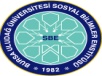 BURSA ULUDAĞ ÜNİVERSİTESİSOSYAL BİLİMLER ENSTİTÜSÜLİSANSÜSTÜ EĞİTİM TEZ SAVUNMA SINAVI JÜRİ ÖNERİ FORMUBURSA ULUDAĞ ÜNİVERSİTESİSOSYAL BİLİMLER ENSTİTÜSÜLİSANSÜSTÜ EĞİTİM TEZ SAVUNMA SINAVI JÜRİ ÖNERİ FORMUAdı Soyadı / NoAdı Soyadı / No                                    /                                    /Anabilim Dalı/Bilim Dalı - Anasanat Dalı/Sanat Dalı / Fakültesi Anabilim Dalı/Bilim Dalı - Anasanat Dalı/Sanat Dalı / Fakültesi                                     /                                /                                    /                                /Programı(35.madde veya ÖYP ise belirtilecek)Programı(35.madde veya ÖYP ise belirtilecek) Yüksek Lisans        Lisans Sonrası Doktora/San. Yet.                     Doktora/San. Yet. 35.madde              ÖYP Yüksek Lisans        Lisans Sonrası Doktora/San. Yet.                     Doktora/San. Yet. 35.madde              ÖYPDanışmanıDanışmanıİkinci Danışmanının Adı Soyadı(Üniversite / Fakülte / Bölüm belirtilecek)(Üniversite / Fakülte / Bölüm belirtilecek)İkinci Danışmanının Adı Soyadı(Üniversite / Fakülte / Bölüm belirtilecek)(Üniversite / Fakülte / Bölüm belirtilecek)                                     /                                /                                     /                                /Tezin/Sanat Eseri Çalışmasının Başlığı TürkçeTezin/Sanat Eseri Çalışmasının Başlığı İngilizceTezin/Sanat Eseri Çalışmasının KonusuSavunmanın NiteliğiBirinci Savunma İkinci Savunma İkinci Savunma İseBirinci savunma Tarihi:Yayının*/Performansın Niteliği Resital (Tek solist) Resital (İki solist)Özgün Makale Derleme Derleme Brief ReportYayının*/Performansın Niteliği Short CommunicationSanatta Yeterlik RepertuvarındanSanatta Yeterlik Repertuvarından DeğilSanatta Yeterlik Repertuvarından DeğilEndeks Grubu* A.1.1 A.1.3 Diğer (belirtiniz) ………………………………. Diğer (belirtiniz) ………………………………. Diğer (belirtiniz) ……………………………….Savunmanın NiteliğiBirinci Savunma İkinci Savunma İkinci Savunma İkinci Savunma İseBirinci savunma Tarihi: İkinci Savunma İseBirinci savunma Tarihi:ASIL ÜYELERASIL ÜYELERASIL ÜYELERASIL ÜYELERSIRA NOUnvanı Adı Soyadı**Üniversite / FakülteAnabilim Dalı1Danışmanı:/2/3/4/5/YEDEK ÜYELERYEDEK ÜYELERYEDEK ÜYELERYEDEK ÜYELERSIRA NOUnvanı Adı Soyadı**Üniversite / FakülteAnabilim Dalı1/2/3/